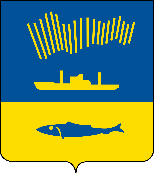 АДМИНИСТРАЦИЯ ГОРОДА МУРМАНСКАП О С Т А Н О В Л Е Н И Е 16.09.2022                                                                                                        № 2644В соответствии со статьей 78 Бюджетного кодекса Российской Федерации, постановлением Правительства Российской Федерации                    от 18.09.2020 № 1492 «Об общих требованиях к нормативным правовым актам, муниципальным правовым актам, регулирующим предоставление субсидий, в том числе грантов в форме субсидий, юридическим лицам, индивидуальным предпринимателям, а также физическим лицам - производителям товаров, работ, услуг, и о признании утратившими силу некоторых актов Правительства Российской Федерации и отдельных положений некоторых актов Правительства Российской Федерации», постановлением Правительства Российской Федерации от 05.04.2022 № 590 «О внесении изменений в общие требования к нормативным правовым актам, муниципальным правовым актам, регулирующим предоставление субсидий, в том числе грантов в форме субсидий, юридическим лицам, индивидуальным предпринимателям, а также физическим лицам - производителям товаров, работ, услуг и об особенностях предоставления указанных субсидий и субсидий из федерального бюджета бюджетам субъектов Российской Федерации в 2022 году», в целях реализации мероприятий муниципальной программы города Мурманска «Жилищно-коммунальное хозяйство» на 2018 - 2024 годы, утвержденной постановлением администрации города Мурманска от 13.11.2017 № 3605, п о с т а н о в л я ю: 1. Внести в порядок предоставления субсидии на финансовое обеспечение выполнения работ по капитальному ремонту муниципальных котельных, снабжающих тепловой энергией население района Дровяное, утвержденный постановлением администрации города Мурманска                              от 27.07.2020 № 1783 (в ред. постановлений от 15.04.2021 № 1015, от 30.07.2021 № 1987, от 21.12.2021 № 3308) (далее – Порядок), изменения согласно приложению к настоящему постановлению.2. Приостановить действие подпункта 2.3.1 пункта 2.3 и подпункта 2.4.4 пункта 2.4 раздела 2 Порядка до 01.01.2023.3. Отделу информационно-технического обеспечения и защиты информации администрации города Мурманска (Кузьмин А.Н.) разместить настоящее постановление с приложением на официальном сайте администрации города Мурманска в сети Интернет.4. Редакции газеты «Вечерний Мурманск» (Хабаров В.А.) опубликовать настоящее постановление с приложением.5. Настоящее постановление вступает в силу со дня официального опубликования. Пункт 4.11 раздела 4 Порядка в редакции настоящего постановления вступает в силу в соответствии с пунктом 4 постановления администрации города Мурманска от 21.12.2021 № 3308 «О внесении изменений в порядок предоставления субсидии на финансовое обеспечение выполнения работ по капитальному ремонту муниципальных котельных, снабжающих тепловой энергией население района Дровяное, утвержденный постановлением администрации города Мурманска от 27.07.2020 № 1783 (в ред. постановлений от 15.04.2021 № 1015, от 30.07.2021 № 1987)».6. Контроль за выполнением настоящего постановления возложить на первого заместителя главы администрации города Мурманска Доцник В.А.Глава администрации города Мурманска                                                                       Ю.В. Сердечкин